МУ «ОДО Грозненского муниципального района»Муниципальное бюджетное дошкольное образовательное учреждение«ДЕТСКИЙ № 1 «ТЕРЕМОК» ст. ПЕРВОМАЙСКАЯГРОЗНЕНСКОГО МУНИЦИПАЛЬНОГО РАЙОНА»(МБДОУ «Детский сад № 1 «Теремок» ст. Первомайская»)МУ «Соьлжа-Г1алин муниципальни кIоштан ШДО»Mуниципальни бюджетни школазхойн дешаран учреждени«СОЬЛЖА-Г1АЛИН МУНИЦИПАЛЬНИ КIОШТАНПЕРВОМАЙСКЕРА СТАНИЦАН БЕРИЙН БЕШ № 1 «ТЕРЕМОК»(МБШДУ «Первомайскера станицан Берийн беш №1 «Теремок»)ОТЧЕТ о проведенных мероприятиях ко Дню Мира в Чеченской Республике(16 апреля) в МБДОУ «Детский сад №1 «Теремок» ст. Первомайская Грозненского муниципального района»	С 12 по 13 апреля в нашем ДОУ прошли мероприятия, приуроченные Дню Мира в ЧР. Согласно плану мероприятий с детьми было проведено тематическое ООД на тему: «Миру – мир», и тематические беседы «Пусть будет мир на всей планете!».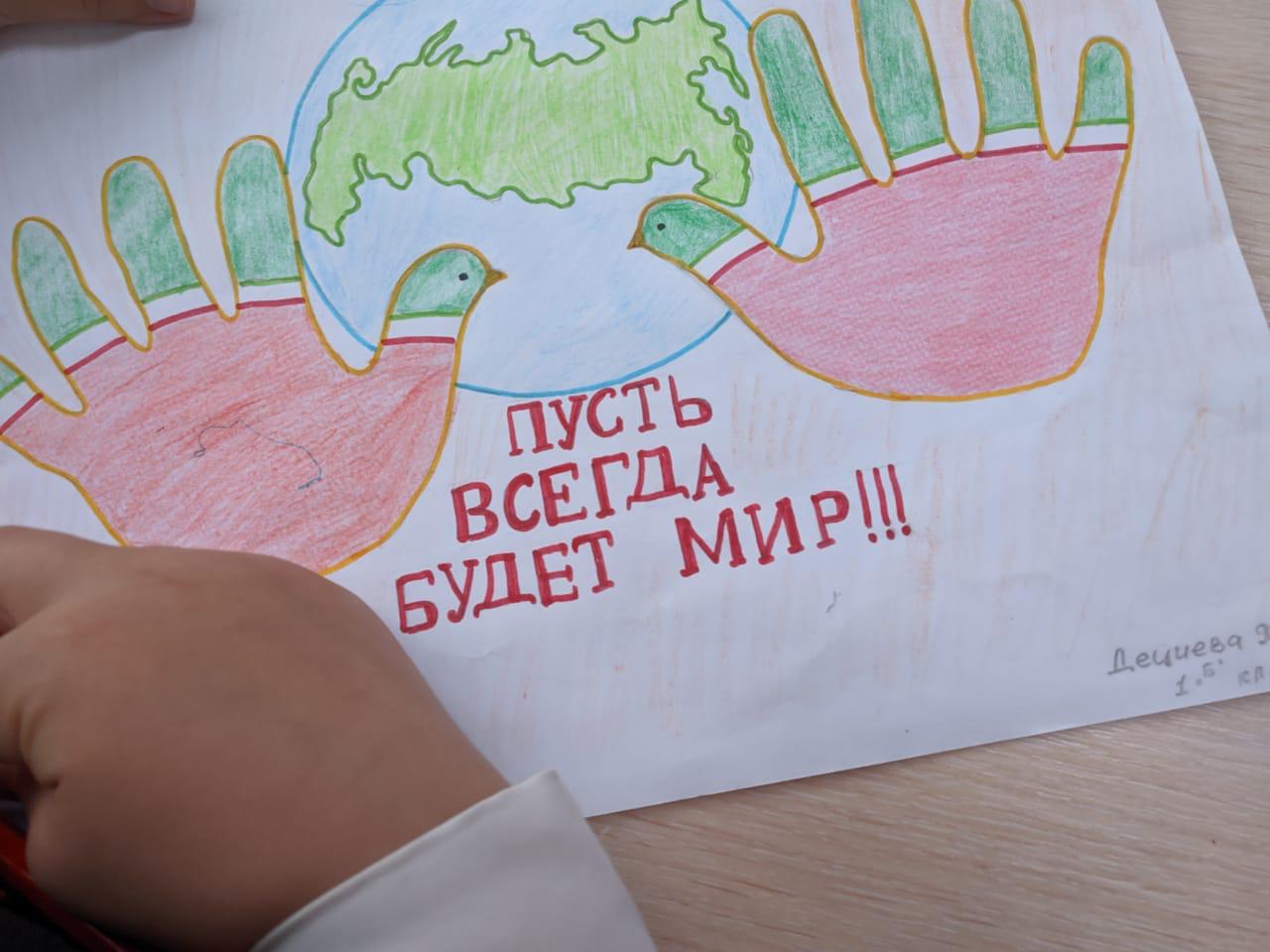 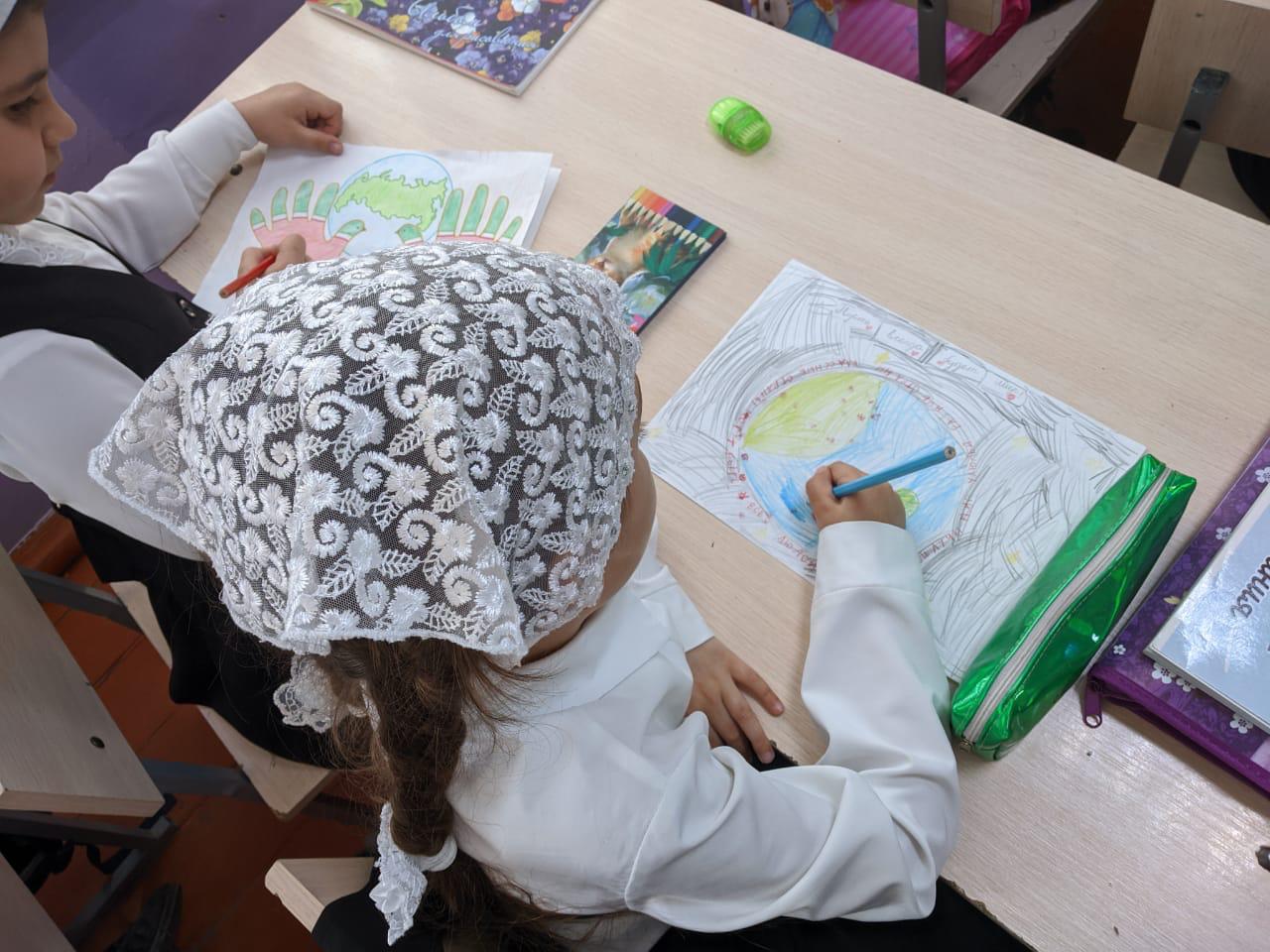 	Старший воспитатель					Х.Ю. Абубакарова